Туристическое агентство ООО «МК-ТУР»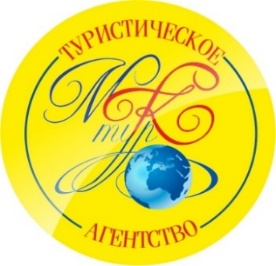 г. Орехово-Зуево, ул. Ленина, д. 59, 1 этажтел.: 8(496)415-26-26,8(903)004-65-70,8(903)624-48-20E-mail mktur-oz@mail.ru  www.mktur-oz.comГОСТЕВОЙ ДОМ «НА ПАРКОВОЙ»Гостевой дом «На парковой» расположен в лесном массиве п. Новомихайловский рядом с турбазой «НЭВЗ». Дорога к морю в 500 метров проходит через парковую зону, оборудованную детскими игровыми площадками и местами отдыха и развлечений. На побережье расположен яхт клуб, дайвинг- центр, кафе на любой вкус, детские аттракционы.Чистый лесной воздух, сочетающийся с прохладой морских бризов, отдаленность от промышленных предприятий и транспортных магистралей, доброжелательная атмосфера, европейский гостевой сервис – стали визитной карточкой этого учреждения.Размещение:3-х этажное здание.2-х, 3-х местный стандартный номер. В номере: Телевизором, холодильником, кондиционерам. Дизайн выполнен в самобытном стиле, который удачно дополняет удобная мебель. В санузле имеются все необходимые гигиенические принадлежности. На террасе можно насладиться лесным пейзажем.Инфраструктура:Благоустроенная территория, где размещен мангал и площадка для отдыха. К услугам туристов предложены различные экскурсионные маршруты. Водоснабжение: Холодная, горячая вода постоянна.Питание: Комплексное питание предусмотрено по желанию клиента (в находящейся поблизости столовой от турбазы «НЭВЗ»).Пляж:Пляж – чистый галечный пляж в 500 метрах. Прокат пляжного инвентаря. Для любителей экстремальных ощущений работает яхт-клуб и дайвинг-центр. Насладиться кулинарными деликатесами кухонь мира можно здесь же – в уютных маленьких кафе. Для детворы на пляже предусмотрены захватывающие аттракционы, спуск на водной горке, катание на «банане» и гидроцикле.Дети: Дети до 4 лет (вкл.) без места и питания оплачивается только проезд на автобусе.Расчетный час: заезд с 13:00 выезд до 09:00График заездовВ стоимость входит: проживание в номерах выбранной категории, проезд на комфортабельном автобусе, страховка на время проезда, чай + кофе во время переезда.№график заездов2-х местный3-х местный112.06-21.06.20171630016300219.06-28.06.20171750017500326.06-05.07.20171750017500403.07-12.07.20171750017500510.07-19.07.20171840018400617.07-26.07.20171840018400724.07-02.08.20171840018400831.07-09.08.20171840018400907.08-16.08.201718400184001014.08-23.08.201718400184001121.08-30.08.201717500175001228.08-06.09.201717500175001304.09-13.09.201717500175001411.09.-20.09.20171750017500